ADATKEZFLÉSI TÁJÉKOZTATÓHIT- És ERKÖLCSTAN OKTATÁSSAL KAPCSOLATOS ADATKEZEI.ÉSAz Adatkezelő bemutatásaAdatkezelő megnevezése: Bakáts Téri Ének-zenei Általános IskolaAdatkezelő OM azonosító száma: 034 937Adatkezelő székhelye: 1092 Budapest  Bakáts tér 12.Adatkezelő elektronikus címe: titkarsagbakats@gmail.comAdatkezelő képviselője: Bodó LászlóAdatvédelmi tisztviselő: Sztyéhlikné Hradszki CsillaAz adatkezeléssel összefiiggő főbb irányadó jogszabályokinformációs önrendelkezési jogról és az információszabadságról szóló 2011. évi CXII. törvény;az Európai Parlament és a Tanács (EU) 2016/679 rendelete a természetes személyeknek a személyes adatok kezelése tekintetében történő védelméről és az ilyen adatok szabad áramlásáról, valamint a 95/46/EK irányelv hatályon kívül helyezéséről (általános adatvédelmi rendelet) (továbbiakban: Rendelet),a Polgári Törvénykönyvről szóló 2013. évi V. törvény;a nemzeti köznevelésről szóló 2011. évi CXC. törvény (a továbbiakban: Nkt.)a nevelési-oktatási intézmények működéséről és a köznevelési intézmények névhasználatáról szóló 20/2012. (VIII. 31.) EMMI rendelet (a továbbiakban: EMMI rendelet)Az adatkezelésre irányadó alapelvekAz Adatkezelő a személyes adatokat jogszerűen és tisztességesen, valamint átláthatóan kezeli.Az Adatkezelő a személyes adatokat jelen tájékoztatóban meghatározott, egyértelmű és jogszerű célból gyűjti, és azokat nem kezeli a célokkal össze nem egyeztethető módon.Az Adatkezelő minden ésszerű intézkedést megtesz annak érdekében, hogy az általa kezelt adatok pontosak és szükség esetén naprakészek legyenek, amennyiben tudomására jut, hogy valamely általa kezelt személyes adat pontatlan, haladéktalanul töröli vagy helyesbíti.Az Adatkezelő a személyes adatokat olyan formában tárolja, hogy — ha jogszabály eltérően nem rendelkezik — az adatkezelési cél eléréséhez szükséges ideig legyen azonosítható.Az Adatkezzlő megfelelő technikai és szervezési intézkedések alkalmazásával biztosítja a személyes adatok megfelelő biztonságát annak érdekében, hogy a személyes adatok jogosulatlan vagy jogellenes kezelése, véletlen elvesztése, megsemmisítése vagy káłosodása ne történhessen meg.Az adatkezelés jellemzőiAz Nkt. 35. S-a alapján az általános iskolákban kötelező etika óra helyett a szülők választhatják gyermeküknek az Országgyűlés által elismert bevett egyházak és azok belső egyházi jogi személye által folytatott hit- és erkölcstan oktatást, amely választása esetén és a tanulócsoport indítását követően az a tanuló számára kötelező tanórai foglalkozássá válik.A hit- és erkölcstan órára történő jelentkezés részletes szabályait az EMMI rendelet 14. (5) bekezdése, valamint a 182/A.-182/B. S-a állapítja meg.Adatkezelés céljaA hit- és erkölcstan Órák biztosítása a köznevelési intézményben tanulmányokat folytató gyermek számára az Országgyűlés által elismert bevett egyházak és azok belső egyházi jogi személye bevonásával, valamint az ezzel kapcsolatos adminisztráció elvégzése.Kezelt személyes adatok és az adatkezelés jogalapjaAz Adatkezelő kezeli és nyilvántartja az Nkt. 41. S (4), (4a) és (9) bekezdésekben meghatározott tanulói személyes adatokat. Az adatkezelés közérdekű tevékenység ellátása során végzett adatkezelés, jogalapja a Rendelet 6. cikk (l) bekezdés e) pontja.AdattovábbításAmennyiben a szülő a hit- és erkölcstan oktatást választja, az erről szóló nyilatkozatával egyidejűleg ahhoz is hozzájárul, hogy az iskola a gyermeke nevét és az osztálya megnevezését az érintett bevett egyháznak vagy annak belső egyházi jogi személyének átadja.Az adattovábbítással érintett személyes adatok: a tanuló neve, a köznevelési intézmény megłevezése és a tanuló osztálya.Személyes adatok kezelésének időtartamaAz Adatkezelő köznevelési inténnény a nyilvántartott gyermek és tanulói adatokat az Nkt. 41. (10) bekezdésben meghatározottak szerint, a jogviszony megszűnésétől számított tíz évig kezeli.V. Az érintett jogai az adatkezeléshez kapcsolódóanTájékoztatáshoz való jogAz érintettnek joga van az adatkezeléssel kapcsolatos tájékoztatáshoz, melyet az Adatkezelő jelen tájékoztató rendelkezésre bocsátása útján teljesít.Hozzáférési jogAz érintettet kérelmére az Adatkezelő a későbbiekben bármikor tájékoztatja, hogy a személyes adatainak kezelése folyamatban van-e és ha igen, akkor a személyes adatokhoz és a következő információkhoz hozzáférést biztosít:az adatkezelés céljai;az érintett személyes adatok kategóriái;azon címzettek vagy címzettek kategóriái, akikkel, illetve amelyekkel az Adatkezelő a személyes adatokat közölte vagy közölni ideértve különösen a harmadik országbeli címzetteket, illetve a nemzetközi szervezeteket;a személyes adatok tárolásának tervezett időtartama, vagy ha ez nem lehetséges, ezen időtaftam meghatározásának szempontjai.Személyes adatok helyesbítéséhez való jogAz érintett bármikor jogosult arra, hogy kérésére indokolatlan késedelem nélkül az Adatkezelő helyesbítse a vele, illetve kiskorú tanuló esetén a tanulóra vonatkozó pontatlan személyes adatokat.Az Adatkezelő felhívja a figyelmet arra, hogy a személyes adatokban bekövetkezett változást az érintett, illetve kiskorú tanuló esetén a szülője/törvényes képviselője mielőbb jelentse be, ezzel is megkönnyítve a jogszerű adatkezelést, valamint a jogainak érvényesülését.Ha az adatkezelő az az általa, illetve a megbízásából vagy rendelkezése alapján eljáró adatfeldolgozó által kezelt személyes adatokat helyesbíti, annak tényéről és a helyesbített személyes adatról tájékoztatja azt az adatkezelőt, amely részére a helyesbítéssel érintett személyes adatot továbbította.Törléshez való jogAz érintett jogosult arra, hogy kérésére az Adatkezelő indokolatlan késedelem nélkül törölje a jelen tájékoztatóban meghatározott személyes adatokat, ha az alábbi indokok valamelyike fennáll:a személyes adatokra már nincs szükség abból a célból, amelyből azokat az Adatkezelő gyűjtötte, vagy más módon kezelte;az érintett, illetve kiskorú tanuló esetén szülője/törvényes képviselője tiltakozik az adatkezelés ellen, és nincs elsőbbséget élvező jogszerű ok az adatkezelésre, vagy tiltakozik a közvetlen üzletszerzés céljából történő adatkezelés ellen;az Adatkezelő a személyes adatokat jogellenesen kezelte;a személyes adatokat az Adatkezelőre alkalmazandó uniós vagy tagállami jogban előírt jogi kötelezettség teljesítéséhez törölni kell.Az adatkezelés korlátozásához való jogAz érintett jogosult arra, hogy kérésére az Adatkezelő korlátozza az adatkezelést, ha az alábbiak valamelyike teljesül:vitatja a személyes adatok pontosságát; ez esetben a korlátozás arra az időtartamra vonatkozik, amely lehetővé teszi, hogy az Adatkezelő ellenőrizze a személyes adatok pontosságát;az adatkezelés jogellenes, és ellenzi az adatok törlését, ehelyett kéri azok felhasználásának korlátozását;az Adatkezelőnek már nincs szüksége a személyes adatokra adatkezelés céljából, de az érintett igényli azokat jogi igények előterjesztéséhez, érvényesítéséhez vagy védelméhez; vagyaz érintett tiltakozott az adatkezelés ellen; ez esetben a korlátozás arra az időtartamra vonatkozik, amíg megállapításra nem kerül, hogy az adatkezelő jogos indokai elsőbbséget élveznek-e az érintett jogos indokaival szemben.Tiltakozáshoz való jogMivel a személyes adatok kezelése az Adatkezelőre ruházott közhatalmi jogosíWány gyakorlásának keretében végzett közfeladat végrehajtásához szükséges [Rendelet 6. cikk (1) bekezdés e) pont] így az érintett jogosult arra, hogy a saját helyzetével kapcsolatos okokból bármikor tiltakozzon személyes adatainak a kezelése ellen.Az érintett jogainak érvényesítésére szolgáló eljárásrendAz érintett, illetve kiskorú tanuló esetén a szülője/törvényes képviselője a fenti jogait az I. pontban megjelölt elérhetőségre tekintettel megküldött elektronikus levelében, az Adatkezelő székhelyére eljuttatott postai levélben, illetve az Adatkezclő székhelyén személyesen gyakorolhatja. Az Adatkezelő az érintett, illetve kiskorú tanuló esetén a szülője/törvényes képviselője által benyújtott, a tanulót megillető jogosultságok érvényesítésére irányuló kérelmet annak benyújtásától számított legrövidebb idő alatt, de legfeljebb huszonöt napon belül elbírálja és döntéséről az érintettet, illetve kiskorú tanuló esetén a szülője/törvényes képviselőjét írásban, vagy ha a kérelmet elektronikus úton nyújtották be, elektronikus úton értesíti.Amennyiben a kérelem nem teljesíthető, úgy az Adatkezelő haladéktalanul írásban tájékoztatja az érintettet, illetve kiskorú tanuló esetén a szülője/törvényes képviselőjét az elutasítás tényéről, annak jogi és ténybeli indokairól, valamint a jogorvoslati jogairól.VI. Az érintett jogorvoslati jogaA bírósági jogorvoslathoz való jogának érvényesítése érdekében az érintett, illetve kiskorú tanuló esetén a szülője/törvényes képviselője az Adatkezelővel szemben bírósághoz fordulhat, ha megítélése szerint az Adatkezelő a tanuló személyes adatait a személyes adatok kezelésére vonatkozó jogszabályban, vagy az Európai Unió kötelező jogi aktusaiban meghatározott előírások megsértésével kezeli. A bíróság az ügyben soron kívül jár el. A per elbírálása a törvényszék hatáskörébe tartozik. A per — az érintett választása szerint — az érintett lakóhelye vagy tartózkodási helye, vagy az Adatkezelő székhelye szerinti törvényszék. Törvényszék) előtt is megindítható.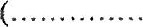 A Nemzeti Adatvédelmi és Információszabadság Hatóságnál bejelentéssel (panasz) az Adatkezelővel szemben bárki vizsgálatot kezdeményezhet arra hivatkozással, hogy személyes adatok kezelésével kapcsolatban jogsérelem következett be, vagy annak közvetlen veszélye fennáll, illetve hogy az adatkezeléshez kapcsolódó jogainak érvényesítését az Adatkezelő korlátozza, vagy ezen jogainak érvényesítésére irányuló kérelmét elutasítja. A bejelentést az alábbi elérhetőségek valamelyikén lehet megtenni: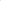 Nemzeti Adatvédelmi és Információszabadság Hatóság (NAIH)Postacím: 1363 Budapest, Pf. 9.Cím: 1055 Budapest, Falk Miksa utca 9-11- számTelefon: +36 (1) 391-1400E-mail: ugyfelszolgalat@naih.hu URL: t ://neih.h Kelt: 	202...